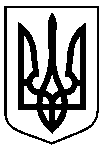 РОЗПОРЯДЖЕННЯМІСЬКОГО ГОЛОВИм. СумиЗ метою підвищення цифрової грамотності посадових осіб місцевого самоврядування, забезпечення ефективної дистанційної роботи під час карантину, на виконання постанови Кабінету Міністрів України  № 106 від 06.02.2019 «Про затвердження Положення про систему професійного навчання державних службовців, голів місцевих державних адміністрацій, їх перших заступників та заступників, посадових осіб місцевого самоврядування та депутатів місцевих рад» (далі - Положення), керуючись пунктом 20 частини четвертої статті 42 Закону України «Про місцеве самоврядування в Україні»:Сумському міському голові, заступникам Сумського міського голови та посадовим особам виконавчих органів Сумської міської ради пройти базовий курс «Цифрова грамотність державних службовців 1.0. на базі інструментів Google» на платформі Дія. Цифрова освіта. (https://osvita.diia.gov.ua/) для використання сервісів Google у професійній діяльності та отримати сертифікат, що засвідчує проходження базового курсу з цифрової грамотності обсягом 2 години (0,07 кредиту ЄКТС). Відділу організаційно-кадрової роботи та кадровим службам виконавчих органів, що мають статус юридичної особи, забезпечити облік кредитів ЄКТС згідно з Положенням.Кадровим службам виконавчих органів, що мають статус юридичної особи, до 15.04.2020 надати до відділу організаційно-кадрової роботи інформацію про проходження курсу за запропонованою формою https://cutt.ly/itHQlWE.Відділу організаційно-кадрової роботи до 17.04.2020 сформувати реєстр посадових осіб виконавчих органів Сумської міської ради, які успішно пройшли базовий курс, та надати його міському голові, секретарю міської ради, першому заступнику міського голови, заступникам міського голови з питань діяльності виконавчих органів ради та заступнику міського голови, керуючому справами виконавчого комітету відповідно до розподілу обов’язків згідно розпорядження міського голови № 278-Р від 16.08.2019 (зі змінами) та керівникам виконавчих органів.Керівникам виконавчих органів ради з 17.04.2020 року не нараховувати додаткові показники преміювання для посадових осіб, які без поважних причин (відпустка, лікарняний тощо) не  пройшли базовий курс цифрової грамотності «Цифрова грамотність державних службовців 1.0. на базі інструментів Google».Контроль за виконанням даного розпорядження залишаю за собою.Міський голова							         О.М. ЛисенкоБаранов А.В., Кубрак О.М., Антоненко А.Г.Розіслати: згідно зі списком розсилки.Начальник управління стратегічногорозвитку міста 								О.М. КубракСекретар Сумської міської ради  					А.В. Баранов Начальник відділу протокольноїроботи та контролю                             	                        	Л.В. МошаНачальник правового управління                   	                  	О.В. ЧайченкоНачальник відділу організаційно-кадрової роботи				          А.Г. АнтоненкоЗаступник міського голови,керуючий справами виконавчого комітету                       	С.Я. Паквід  09.04.2020 № 106-РПро навчання посадових осіб місцевого самоврядування використанню сервісів Google